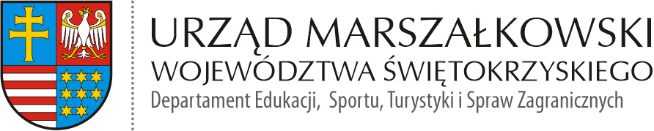 Załącznik nr 4 do zapytania ofertowegoOFERTA CENOWADotyczy postępowania na przeprowadzenie inwentaryzacji turystycznych szlaków rowerowych na obszarze województwa świętokrzyskiego oraz jego najbliższych okolic.W odpowiedzi na zapytanie składam ofertę na przeprowadzenie inwentaryzacji turystycznych szlaków rowerowych na obszarze województwa świętokrzyskiego oraz jego najbliższych okolic. Oferta została przygotowana po zapoznaniu się 
z warunkami zapytania ofertowego.I. DANE IDENTYFIKUJĄCE:(pieczęć nagłówkowa Wykonawcy)NAZWA WYKONAWCY: ………………………………………………….………………….ADRES: ………………………………………………………………………………………..NIP: ……………………………………………………………………………………………..KRS: ……………………………………………………………………………………………NR TELEFONU: ………………………………………..…………………….………………ADRES E-MAIL: ………………………………………..……………………..………………OSOBA DO KONTAKTU: ……………………………………………………………………II. ŚWIADCZENIE WYKONAWCY I CENA ZA WYKONANIE ZAMÓWIENIAW imieniu Wykonawcy, w odpowiedzi na zapytanie OFERUJE(MY) wykonanie przedmiotu zamówienia wg podanych niżej kryteriów wyboru oferty:Kryterium - cenaKryterium – klauzule społeczne* proszę oznaczyć krzyżykiem w polu poniżejIII. DODATKOWE ZOBOWIĄZANIA WYKONAWCYOświadczamy, że cena ofertowa zawiera wszystkie koszty wykonania zamówienia, które poniesie Zamawiający i w toku realizacji zamówienia nie ulegnie zmianie.Oświadczamy, że uzyskaliśmy od Zamawiającego wszystkie niezbędne informacje dotyczące niniejszego zamówienia.Oświadczamy, że zapoznaliśmy się z warunkami udzielenia zamówienia i uznajemy się za związanego określonymi w nich postanowieniami i zasadami postępowania.Oświadczamy, że oferowany przedmiot zamówienia zgodny jest z wymaganiami i warunkami opisanymi przez Zamawiającego w Zaproszeniu do złożenia oferty.Oświadczamy, że w przypadku wyboru naszej oferty wyrażamy zgodę na realizację zamówienia w terminie wskazanym w Zaproszeniu do złożenia oferty. Oświadczamy, że przedmiot zamówienia wykonamy sami/z udziałem podwykonawców (podać pełną nazwę firmy) ………………………………………………………………………….. 
w następującym zakresie ………………………………..………Oświadczamy, że uważamy się za związanych niniejszą ofertą 30 dni od upływu terminu składania ofert.Oświadczamy, że Projekt umowy, stanowiący Załącznik nr 6 do Zaproszenia, został przez nas zaakceptowany i zobowiązujemy się w przypadku wyboru naszej oferty do zawarcia umowy na wymienionych w nim warunkach, w miejscu i terminie wyznaczonym przez zamawiającego.Oświadczamy, że wypełniliśmy obowiązki informacyjne przewidziane w art. 13 lub art. 14 RODO wobec osób fizycznych, od których dane osobowe bezpośrednio lub pośrednio pozyskaliśmy w celu ubiegania się o udzielenie zamówienia publicznego w niniejszym postępowaniu.Oświadczamy, że nie jesteśmy powiązani z Zamawiającym osobowo i kapitałowo.  Oświadczamy, że zostaliśmy uprzedzeni o odpowiedzialności karnej z art. 233 Kodeksu Karnego za złożenie nieprawdziwego oświadczenia lub zatajenie prawdy i niniejszym oświadczam, że informacje podane w niniejszej ofercie są zgodne 
z prawdą.Pod groźbą odpowiedzialności karnej oświadczamy, że załączone do oferty dokumenty opisują stan faktyczny i prawny na dzień sporządzania oferty (art. 297 Kodeksu Karnego).Załącznikami do niniejszej oferty są:wykaz zrealizowanych usług, wykaz osób realizujących zamówienie, oświadczenie o przekazaniu autorskich praw majątkowych do przedmiotu zamówienia,dokumenty poświadczające wykonanie usług oraz kwalifikacje osób realizujących zamówienie.Miejscowość ………………………., data …………………….Podpis(y)…………………………………………………………………………………………………Cena nettoStawka VATCena bruttoSłownieCena za przeprowadzenie inwentaryzacji rowerowych szlaków turystycznych o szacowanej długości 2290 kmTak*Nie*Zamówienie będzie realizowane przez organizację zaliczaną do podmiotów ekonomii społecznej 